Publicado en Madrid el 28/06/2024 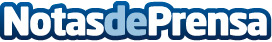 ZTE populariza los smartphones plegables con la llegada del nuevo nubia Flip 5GSe trata del primer dispositivo plegable de la compañía, con la mejor relación calidad-precio y por tan solo 599€, y disponible a través de operadores como Vodafone o Yoigo, y canales online como AmazonDatos de contacto:Ignacio BardónCoonic916387700Nota de prensa publicada en: https://www.notasdeprensa.es/zte-populariza-los-smartphones-plegables-con_1 Categorias: Consumo Dispositivos móviles Innovación Tecnológica http://www.notasdeprensa.es